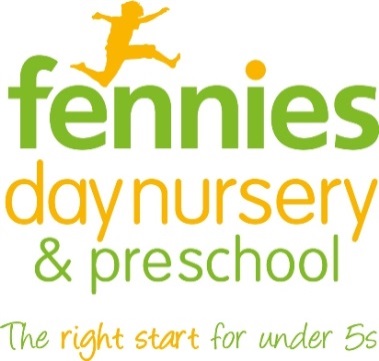 News release		3rd December 2015Nursery Recruitment Campaign Strikes Gold at Awards NightA recruiter at Fennies nurseries based in Epsom has scooped a prize for the Best Recruitment Initiative at a national awards ceremony.Kirstie Davis was a winner at the NMT Nursery Awards 2015 held on Saturday 28th November at the Hilton London Metropole Hotel which was attended by more than 600 guests.She received her award from the Radio 1 DJ Scott Mills and Sue Churchill, Editor of Nursery Management Today magazine.The judges chose Kirstie and Fennies because the company’s recruitment initiative demonstrated a significant measurable improvement that could be duplicated across the sector.They said they were impressed by the coherence of the initiative, by the way it raised organisational morale and the company’s public profile and by the enthusiasm of the recruitment team, in particular schemes such as Fennies on the Road and Work Out Wednesdays.“We aim to be innovative with our recruitment campaigns and we’re always trying out new ideas, so it’s good to earn some recognition with an award like this,” said Kirstie.NMT Nursery Awards 2015 is an annual event organised by Nursery Management Today, the leading business publication in the nursery sector and sponsored by key companies providing services in the sector.Fennies is a growing childcare company which runs eight high-quality nurseries in Surrey and south London.Notes to editors:Fennies runs eight childcare settings in Croydon, Horley, Bromley, Purley, Sanderstead, Epsom and Beckenham.The company has opened three new nurseries in Bromley, Epsom and Horley since September 2014.Fennies has over 20 years’ experience in the childcare sector.Fennies also won the Medium Apprenticeship Employer of the Year category at the National Apprenticeship Awards 2012 and the Mayor’s Fund for London Award for Apprentice Employer of the Year 2015.For media information contact:Jez AshberryShooting Star	               	01522 528540		jez@weareshootingstar.co.uk@jezashberry[fennies06nmtawards]